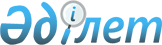 Об установлении квоты рабочих мест для лиц с инвалидностью на 2023 годПостановление акимата Амангельдинского района Костанайской области от 8 ноября 2022 года № 180
      В соответствии со статьей 31 Закона Республики Казахстан "О местном государственном управлении и самоуправлении в Республике Казахстан", подпунктом 6) статьи 9 Закона Республики Казахстан "О занятости населения", Правилами квотирования рабочих мест для лиц с инвалидностью, утвержденные приказом Министра здравоохранения и социального развития Республики Казахстан от 13 июня 2016 года № 498 акимат Амангельдинского района ПОСТАНОВЛЯЕТ:
      1. Установить квоту рабочих мест для лиц с инвалидностью на 2023 год в размере от двух до четырех процентов от численности рабочих мест без учета рабочих мест на тяжелых работах, работах с вредными, опасными условиями труда, согласно приложению к настоящему постановлению.
      2. Коммунальному государственному учреждению "Отдел занятости и социальных программ акимата Амангельдинского района" в установленном законодательством Республики Казахстан порядке обеспечить:
      1) в течение двадцати календарных дней со дня подписания настоящего постановления направление его копии в электронном виде на казахском и русском языках в филиал республиканского государственного предприятия на праве хозяйственного ведения "Институт законодательства и правовой информации Республики Казахстан" Министерства юстиции Республики Казахстан по Костанайской области для официального опубликования и включения в Эталонный контрольный банк нормативных правовых актов Республики Казахстан;
      2) размещение настоящего постановления на интернет-ресурсе акимата Амангельдинского района после его официального опубликования.
      3. Контроль за исполнением настоящего постановления возложить на курирующего заместителя акима Амангельдинского района.
      4. Настоящее постановление вводится в действие по истечении десяти календарных дней после дня его первого официального опубликования. Квота рабочих мест для лиц с инвалидностью на 2023 год
					© 2012. РГП на ПХВ «Институт законодательства и правовой информации Республики Казахстан» Министерства юстиции Республики Казахстан
				
      Аким района 

Т. Карбозов
Приложениек постановлению акиматаот 8 ноября 2022 года№ 180
№
Наименование организации
Списочная численность работников в организации, человек
Размер квоты в процентном выражении от списочной численности работников
Количество рабочих мест
1
Коммунальное государственное предприятие "Ветеринарная станция Амангельдинского района" Управления ветеринарии акимата Костанайской области
54
2 %
1